- - - - - - - - - - - - - - - - - - - - - - - - - - - - - -  - - - - - -    - - - - - - - - - - - - - - - - - - - - - - - - - - - - - -  - - - - - -- - - - - - - - - - - - - - - - - - - - - - - - - - - - - -  - - - - - -    - - - - - - - - - - - - - - - - - - - - - - - - - - - - - -  - - - - - -- - - - - - - - - - - - - - - - - - - - - - - - - - - - - -  - - - - - -    - - - - - - - - - - - - - - - - - - - - - - - - - - - - - -  - - - - - -Ministry of Health / ministère de la SantéMinistry of Health / ministère de la Santé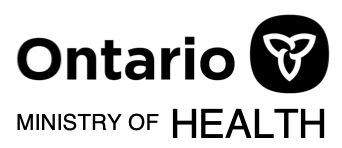 Name/Nom:________________________________________________________________________________________________________________________________________________________________Health Card Number/Numéro de la carte Santé:#   #   #   #   #   #    _______   _______   _______   _______#   #   #   #   #   #    _______   _______   _______   _______Date of Birth/Date de naissance:____________ / ____________ / ____________ (month / day/ year)____________ / ____________ / ____________ (month / day/ year)Date/Date:____________ / ____________ / ____________ (month / day/ year)   _______ : _______ am pm____________ / ____________ / ____________ (month / day/ year)   _______ : _______ am pmAgent:COVID-19COVID-19Product Name/Nom du produit:COVID-19 Moderna Vaccine ModCOVID-19 Moderna Vaccine ModLot/Lot:________________________________________________________________Dose/Dose:0.5 ml0.5 mlRoute/Voie:Intramuscular / intramusculaireIntramuscular / intramusculaireSite/Site: Left deltoid / deltoide gauche       Right deltoid / deltoide droit Left deltoid / deltoide gauche       Right deltoid / deltoide droitDose/Dose____ of 2____ of 2Administered By/Administré par:_______________________________________________________________ , ________________________________________________________________________________ , _________________Location/Lieu:________________________________________________________________________________________________________________________________________________________________Your dose 2 of 2 is scheduled for/
Votre 2e dose est prévue pour:____________ / ____________ / ____________ (month / day/ year)   _______ : _______ am pm____________ / ____________ / ____________ (month / day/ year)   _______ : _______ am pm- - - - - - - - - - - - - - - - - - - - - - - - - - - - - -  - - - - - -    - - - - - - - - - - - - - - - - - - - - - - - - - - - - - -  - - - - - -- - - - - - - - - - - - - - - - - - - - - - - - - - - - - -  - - - - - -    - - - - - - - - - - - - - - - - - - - - - - - - - - - - - -  - - - - - -- - - - - - - - - - - - - - - - - - - - - - - - - - - - - -  - - - - - -    - - - - - - - - - - - - - - - - - - - - - - - - - - - - - -  - - - - - -Ministry of Health / ministère de la SantéMinistry of Health / ministère de la SantéName/Nom:________________________________________________________________________________________________________________________________________________________________Health Card Number/Numéro de la carte Santé:#   #   #   #   #   #    _______   _______   _______   _______#   #   #   #   #   #    _______   _______   _______   _______Date of Birth/Date de naissance:____________ / ____________ / ____________ (month / day/ year)____________ / ____________ / ____________ (month / day/ year)Date/Date:____________ / ____________ / ____________ (month / day/ year)   _______ : _______ am pm____________ / ____________ / ____________ (month / day/ year)   _______ : _______ am pmAgent:COVID-19COVID-19Product Name/Nom du produit:COVID-19 Moderna Vaccine ModCOVID-19 Moderna Vaccine ModLot/Lot:________________________________________________________________Dose/Dose:0.5 ml0.5 mlRoute/Voie:Intramuscular / intramusculaireIntramuscular / intramusculaireSite/Site: Left deltoid / deltoide gauche       Right deltoid / deltoide droit Left deltoid / deltoide gauche       Right deltoid / deltoide droitDose/Dose____ of 2____ of 2Administered By/Administré par:_______________________________________________________________ , ________________________________________________________________________________ , _________________Location/Lieu:________________________________________________________________________________________________________________________________________________________________Your dose 2 of 2 is scheduled for/
Votre 2e dose est prévue pour:____________ / ____________ / ____________ (month / day/ year)   _______ : _______ am pm____________ / ____________ / ____________ (month / day/ year)   _______ : _______ am pm